PREFEITURA MUNICIPAL DE BARRA DO PIRAÍ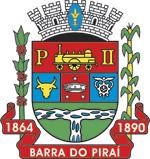 Travessa Assunção, 69 – Centro Barra do Piraí – RJ – CEP: 27.123-080Anexo 4 do Decreto Nº         /2020REQUISIÇÃO PARA COMPRAS E SERVIÇOS(específico para licitações ou dispensa/inexigibilidade)REQUISIÇÃO PARA COMPRAS E SERVIÇOS(específico para licitações ou dispensa/inexigibilidade)REQUISIÇÃO PARA COMPRAS E SERVIÇOS(específico para licitações ou dispensa/inexigibilidade)REQUISIÇÃO PARA COMPRAS E SERVIÇOS(específico para licitações ou dispensa/inexigibilidade)REQUISIÇÃO PARA COMPRAS E SERVIÇOS(específico para licitações ou dispensa/inexigibilidade)REQUISIÇÃO PARA COMPRAS E SERVIÇOS(específico para licitações ou dispensa/inexigibilidade)REQUISIÇÃO PARA COMPRAS E SERVIÇOS(específico para licitações ou dispensa/inexigibilidade)REQUISIÇÃO PARA COMPRAS E SERVIÇOS(específico para licitações ou dispensa/inexigibilidade)REQUISIÇÃO PARA COMPRAS E SERVIÇOS(específico para licitações ou dispensa/inexigibilidade)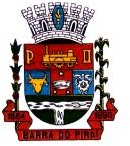 Prefeitura Municipal de Barra do PiraíPrefeitura Municipal de Barra do PiraíSERVIÇO PÚBLICO MUNICIPALProcesso nº  	 Data:        /         /         Fls. Rubrica:  		SERVIÇO PÚBLICO MUNICIPALProcesso nº  	 Data:        /         /         Fls. Rubrica:  		SERVIÇO PÚBLICO MUNICIPALProcesso nº  	 Data:        /         /         Fls. Rubrica:  		SERVIÇO PÚBLICO MUNICIPALProcesso nº  	 Data:        /         /         Fls. Rubrica:  		Requisição Nº: 	/	 Data da Requisição: 	/ 	/ 	Requisição Nº: 	/	 Data da Requisição: 	/ 	/ 	Requisição Nº: 	/	 Data da Requisição: 	/ 	/ 	Prefeitura Municipal de Barra do PiraíPrefeitura Municipal de Barra do PiraíSecretaria/Órgão Requisitante:Secretaria/Órgão Requisitante:Secretaria/Órgão Requisitante:Secretaria/Órgão Requisitante:Secretaria/Órgão Requisitante:Secretaria/Órgão Requisitante:Secretaria/Órgão Requisitante:Área/Setor requisitante:  	Área/Setor requisitante:  	Área/Setor requisitante:  	Área/Setor requisitante:  	Área/Setor requisitante:  	Área/Setor requisitante:  	Área/Setor requisitante:  	Área/Setor requisitante:  	Área/Setor requisitante:  	Solicito providências para:Solicito providências para:Solicito providências para:Solicito providências para:Aquisição de Material	Prestação de ServiçoAquisição de Material	Prestação de ServiçoAquisição de Material	Prestação de ServiçoAquisição de Material	Prestação de ServiçoAquisição de Material	Prestação de ServiçoPROGRAMA DETRABALHONATUREZA DA DESPESAITEMESPECIFICAÇÃOESPECIFICAÇÃOESPECIFICAÇÃOESPECIFICAÇÃOESPECIFICAÇÃOESPECIFICAÇÃOUnid.Qtde.Metodologia de Definição do Quantitativo:Metodologia de Definição do Quantitativo:Metodologia de Definição do Quantitativo:Metodologia de Definição do Quantitativo:Metodologia de Definição do Quantitativo:Metodologia de Definição do Quantitativo:Metodologia de Definição do Quantitativo:Metodologia de Definição do Quantitativo:Metodologia de Definição do Quantitativo:Justificativa do Quantitativo solicitado:Justificativa do Quantitativo solicitado:Justificativa do Quantitativo solicitado:Justificativa do Quantitativo solicitado:Justificativa do Quantitativo solicitado:Justificativa do Quantitativo solicitado:Justificativa do Quantitativo solicitado:Justificativa do Quantitativo solicitado:Justificativa do Quantitativo solicitado:Barra do Piraí,    /	/	.Servidor(a) que elaborou	Chefe Imediato/RequisitanteBarra do Piraí,    /	/	.Servidor(a) que elaborou	Chefe Imediato/RequisitanteBarra do Piraí,    /	/	.Servidor(a) que elaborou	Chefe Imediato/RequisitanteBarra do Piraí,    /	/	.Servidor(a) que elaborou	Chefe Imediato/RequisitanteBarra do Piraí,    /	/	.Servidor(a) que elaborou	Chefe Imediato/RequisitanteBarra do Piraí,    /	/	.Servidor(a) que elaborou	Chefe Imediato/RequisitanteBarra do Piraí,    /	/	.Servidor(a) que elaborou	Chefe Imediato/RequisitanteBarra do Piraí,    /	/	.Servidor(a) que elaborou	Chefe Imediato/RequisitanteBarra do Piraí,    /	/	.Servidor(a) que elaborou	Chefe Imediato/RequisitanteA LicitaçãoProponho:A Disp./Inex.Em, 	/	A LicitaçãoProponho:A Disp./Inex.Em, 	/	A LicitaçãoProponho:A Disp./Inex.Em, 	/	Autorizo a abertura do procedimento, Em,_ 	/	/	Assinatura do Responsável pela Autorização de Requisição para Abertura de Processo Administrativo (Assinatura/Carimbo)Autorizo a abertura do procedimento, Em,_ 	/	/	Assinatura do Responsável pela Autorização de Requisição para Abertura de Processo Administrativo (Assinatura/Carimbo)Autorizo a abertura do procedimento, Em,_ 	/	/	Assinatura do Responsável pela Autorização de Requisição para Abertura de Processo Administrativo (Assinatura/Carimbo)Autorizo a abertura do procedimento, Em,_ 	/	/	Assinatura do Responsável pela Autorização de Requisição para Abertura de Processo Administrativo (Assinatura/Carimbo)Autorizo a abertura do procedimento, Em,_ 	/	/	Assinatura do Responsável pela Autorização de Requisição para Abertura de Processo Administrativo (Assinatura/Carimbo)Autorizo a abertura do procedimento, Em,_ 	/	/	Assinatura do Responsável pela Autorização de Requisição para Abertura de Processo Administrativo (Assinatura/Carimbo)